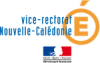 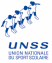 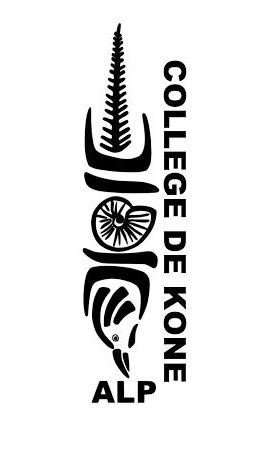 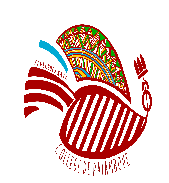 Collège de Koné : Rentrée 2018Liste des élèves admis en Section sportive Natation Les entrainements auront lieu les mardi et jeudi de 13 à 15h au centre aquatique Provincial de Pouembout.Nicolas RouquieProfesseur EPS Responsable de la section6ème 5ème 4ème 1 Berri Maia2 Garin Maiti3 Groaiu Kyriana4 Waka lohane5 Boume Jared1 NETEA MAXIMILIENNE2 DIELA GABRIEL3 NAPEMA NOLWEN4 RAMSAMY MAELYS5 GROROMOTO MARTHE6 GOROMOTO DJAI7 DOUNEHTE TCHECO8 DIELA Lynaick1Cazaubon Louis2 Uvéakovi Loana3 Xulue Jeanne4 Udre Sylvaine